„EU peníze školám“Projekt DIGIT – digitalizace výuky na ISŠTE Sokolovreg.č. CZ.1.07/1.5.00/34.0496Tento výukový materiál je plně v souladu s Autorským zákonem (jsou zde dodržována všechna autorská práva).Pokud není uvedeno jinak, autorem textů a obrázků je Ing. Luboš Látal.Automatizace - elektronické systémy a zpětná vazba Automatizace – elektronické systémy a zpětná vazba – Měřící zesilovač s velkým vstupním odporemMěřící zesilovač s velkým vstupním odporem (obr. 1) :Dokažte, že  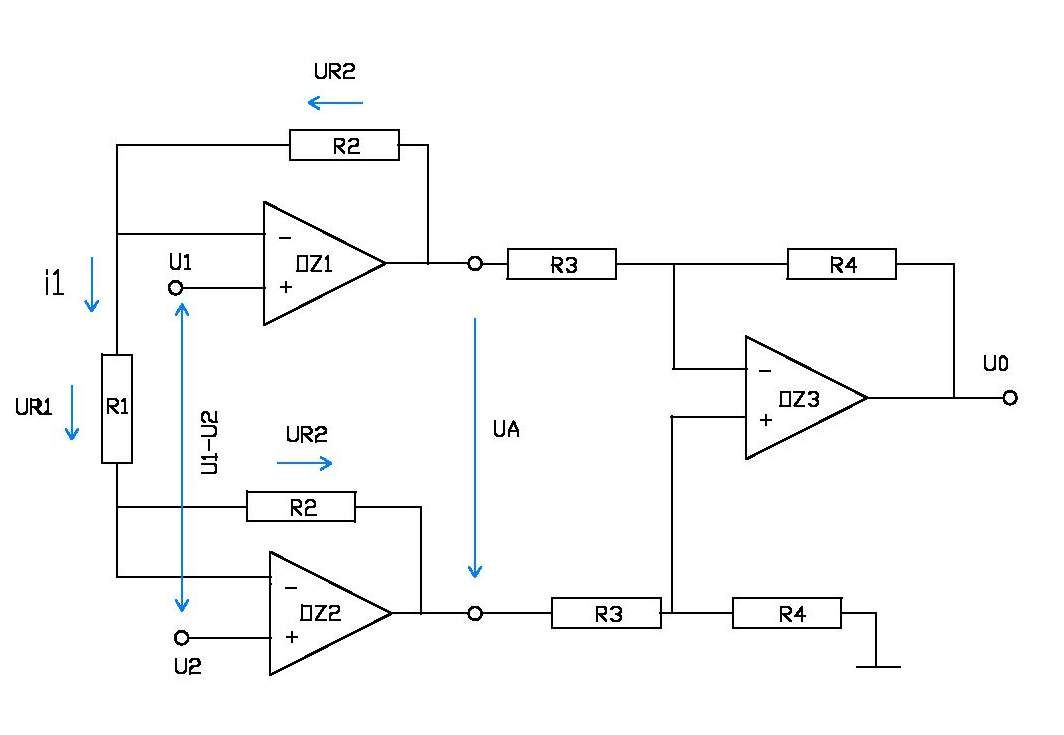 Obr. 1 Měřící zesilovač s velkým vstupním odporemOperační zesilovače OZ1 a OZ2 vytvářejí diferenční zesilovač s plovoucím výstupem UA. Pokud jsou ideální, jsou diferenční napětí na obou vstupech OZ1 a OZ2 nulová anapětí UR1 na rezistoru R1 je  Proto je možné snadno určit proud i1 rezistorem R1. Proud i1 protéká i oběma rezistory R2 a proto platíToto napětí je zesíleno diferenčním zesilovačem OZ3 a protoCelkový přenos struktury na obrázku (obr. 1) jeVstupní proudy jsou určeny pouze proudy neinvertujících vstupů OZ1 a OZ2. Vstupní odpor je tím pádem velký.  Můžeme se také setkat i se strukturou, kde je rezistor R1 vypuštěn Potom platíCvičeníDo daného obrázku měřícího zesilovače s velkým vstupním odporem dopiš jednotlivé veličiny popisující tento zesilovač. 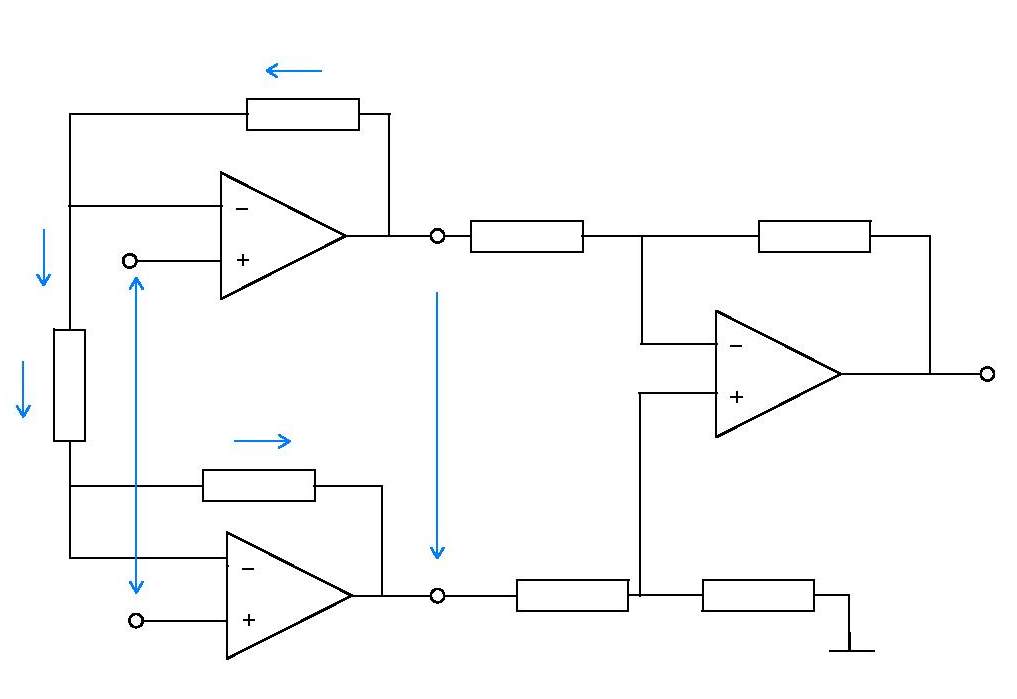 Po provedení důkazu a za předpokladu, že se můžeme setkat i sestrukturou, kde je rezistor R1 vypuštěn           , zkus napsat vztah, který potom platí. TestOperační zesilovače OZ1 a OZ2 vytvářejí diferenční zesilovač s jakým výstupem UA?    plovoucímplujícím klesajícímtonoucím2. Pokud jsou diferenční napětí na vstupech OZ1 a OZ2  ideální, tak     jsou jaká? Současně napětí UR1 na rezistoru R1 je a) nulováb) nenulovác) kladnád) záporná3. Vstupní proudy jsou určeny pouze proudy neinvertujících vstupů     OZ1 a OZ2 , vstupní odpor je proto jaký?a) malýb) velkýc) nulovýd) tenkýIII/2 Inovace a zkvalitnění výuky prostřednictvím ICTVY_32_INOVACE_8_1_18Název vzdělávacího materiáluAutomatizace – elektronické systémy a zpětná vazba – Měřící zesilovač s velkým vstupním odporemJméno autoraIng. Luboš LátalTematická oblastAutomatizace - elektronické systémy a zpětná vazba Vzdělávací obor26-41-M/01 ElektrotechnikaPředmětElektrotechnická měřeníRočník3. Rozvíjené klíčové kompetenceŽák aktivně rozvíjí získané poznatky pro uplatnění v praxi. Rozvoj technického myšleníPrůřezové témaElektronika, matematikaČasový harmonogram1 vyučovací hodinaPoužitá literatura a zdrojeElektrotechnická měření, J. Husman, M. Marťak, J. Koudelka, SNTL 1989Pomůcky a prostředkyInteraktivní tabule, dataprojektorAnotaceMěřící zesilovač s velkým vstupním odporem, zesilovač, rezistorZpůsob využití výukového materiálu ve výuceVýklad, cvičení, testDatum (období) vytvoření vzdělávacího materiáluSrpen 2013